      Homerton Early Years Centre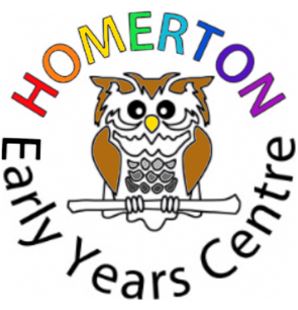 Privacy notice for StaffDate Nov 2020   Review date with GDPR and advice from ICT serviceUnder data protection law, individuals have a right to be informed about how the school uses any personal data that we hold about them. We comply with this right by providing privacy notices to individuals where we are processing their personal data.This privacy notice explains how we collect, store and use personal data about individuals we employ, or otherwise engage, to work at our school.We, Homerton Early Years Centre, Holbrook Road, Cambridge are the ‘data controller’ for the purposes of data protection law.Our data protection officer is Donna Flynn (see ‘Contact us’ below). The personal data we holdWe process data relating to those we employ, or otherwise engage, to work at our school. Personal data that we may collect, use, store and share (when appropriate) about you includes, but is not restricted to:Full name, date of birth, marital status and genderAddress and contact detailsNext of kin and emergency contact numbersSalary, annual leave, pension and benefits informationBank account details, payroll records, National Insurance number and tax status informationRecruitment information, including copies of right to work documentation, references and other information included in a CV or cover letter or as part of the application processQualifications and employment records, including work history, job titles, working hours, training records and professional membershipsPerformance informationOutcomes of any disciplinary and/or grievance proceduresAbsence dataCopy of driving licencePhotographsCCTV footageData about your use of the school’s information and communications systemWe may also collect, store and use information about you that falls into "special categories" of more sensitive personal data. This includes information about (where applicable):Race, ethnicity, religious beliefs, sexual orientation and political opinionsTrade union membershipHealth, including any medical conditions, and sickness recordsWhy we use this dataThe purpose of processing this data is to help us run the school, including to:Enable you to be paidFacilitate safe recruitment, as part of our safeguarding obligations towards pupilsSupport effective performance managementInform our recruitment and retention policiesAllow better financial modelling and planningEnable ethnicity and disability monitoringImprove the management of workforce data across the sectorSupport the work of the School Teachers’ Review BodyOur lawful basis for using this dataWe only collect and use personal information about you when the law allows us to. Most commonly, we use it where we need to:Fulfil a contract we have entered into with youComply with a legal obligationCarry out a task in the public interestLess commonly, we may also use personal information about you where:You have given us consent to use it in a certain wayWe need to protect your vital interests (or someone else’s interests) Where you have provided us with consent to use your data, you may withdraw this consent at any time. We will make this clear when requesting your consent, and explain how you go about withdrawing consent if you wish to do so.Some of the reasons listed above for collecting and using personal information about you overlap, and there may be several grounds which justify the school’s use of your data.Collecting this informationWhile the majority of information we collect from you is mandatory, there is some information that you can choose whether or not to provide to us.Whenever we seek to collect information from you, we make it clear whether you must provide this information (and if so, what the possible consequences are of not complying), or whether you have a choice.How we store this data We create and maintain an employment file for each staff member. The information contained in this file is kept secure and is only used for purposes directly relevant to your employment.Once your employment with us has ended, we will retain this file and delete the information in it in accordance with the Retention Schedule set out in the Information and Record Management Society’s Toolkit for Schools.  This can be found here.Data sharingWe do not share information about you with any third party without your consent unless the law and our policies allow us to do so.Where it is legally required, or necessary (and it complies with data protection law) we may share personal information about you with:Our local authority – to meet our legal obligations to share certain information with it, such as safeguarding concerns and information about headteacher performance and staff dismissalsThe Department for Education – to meet our legal obligationsYour family or representatives – to fulfil our contractual obligationsEducators and examining bodies – to fulfil our public taskOur regulator Ofsted – to meet our legal obligations and fulfil our public taskSuppliers and service providers – to enable them to provide the service we have contracted them for, such as payrollOur auditors – to meet our legal obligationsSecurity organisations – to fulfil our contractual obligations and to ensure the security of the pupils in schoolHealth and social welfare organisations – to meet our legal obligations through our recruitment processProfessional advisers and consultants – to fulfil our public task in providing training opportunities to staff to improve work performancePolice forces, courts, tribunals – to meet legal obligationsEmployment and recruitment agencies – to fulfil our legal and contractual obligations Transferring data internationallyWhere we transfer personal data to a country or territory outside the European Economic Area, we will do so in accordance with data protection law.Your rightsHow to access personal information we hold about youIndividuals have a right to make a ‘subject access request’ to gain access to personal information that the school holds about them.If you make a subject access request, and if we do hold information about you, we will:Give you a description of itTell you why we are holding and processing it, and how long we will keep it forExplain where we got it from, if not from youTell you who it has been, or will be, shared withLet you know whether any automated decision-making is being applied to the data, and any consequences of thisGive you a copy of the information in an intelligible formYou may also have the right for your personal information to be transmitted electronically to another organisation in certain circumstances.If you would like to make a request, please contact Sue Smith – Office Manager– Homerton Early Years Centre, Holbrook Road, Cambridge CB1 7ST – phone 01223 508766  email finance@homerton.cambs.sch.uk Your other rights regarding your dataUnder data protection law, individuals have certain rights regarding how their personal data is used and kept safe. You have the right to:Object to the use of your personal data if it would cause, or is causing, damage or distressPrevent your data being used to send direct marketingObject to the use of your personal data for decisions being taken by automated means (by a computer or machine, rather than by a person)In certain circumstances, have inaccurate personal data corrected, deleted or destroyed, or restrict processingClaim compensation for damages caused by a breach of the data protection regulations To exercise any of these rights, please contact Sue Smith–Office Manager– Homerton Early Years Centre, Holbrook Road, Cambridge CB1 7ST – phone 01223 508766 - email finance@homerton.cambs.sch.uk ComplaintsWe take any complaints about our collection and use of personal information very seriously.If you think that our collection or use of personal information is unfair, misleading or inappropriate, or have any other concern about our data processing, please raise this with us in the first instance.To make a complaint, please contact Sue Smith–Office Manager– Homerton Early Years Centre, Holbrook Road, Cambridge CB1 7ST – phone 01223 508766 - email finance@homerton.cambs.sch.uk You can also contact our Data Protection Officer:Donna J FlynnEmail: 	dpo@theictservice.org.ukTel:	0300 300 0000Address:	Speke House, 17 Compass Point Business Park, Stocks Bridge Way, St Ives, Cambs PE27 5JLAlternatively, you can make a complaint to the Information Commissioner’s Office:Report a concern online at https://ico.org.uk/concerns/Call 0303 123 1113Or write to: Information Commissioner’s Office, Wycliffe House, Water Lane, Wilmslow, Cheshire, SK9 5AFContact usIf you have any questions, concerns or would like more information about anything mentioned in this privacy notice, please contact:Sue Smith – office manager – Homerton Early Years Centre, Holbrook Road, Cambridge CB1 7ST – phone 01223 508766 - email finance@homerton.cambs.sch.uk This notice is based on the Department for Education’s model privacy notice for the school workforce, amended to reflect the way we use data in this school.